MADONAS NOVADA PAŠVALDĪBA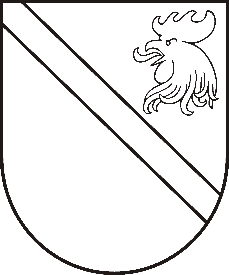 Reģ. Nr. Saieta laukums 1, Madona, Madonas novads, LV-4801tālrunis ,  , e-pasts: dome@madona.lv APSTIPRINĀTIar Madonas novada pašvaldības domes28.12.2017. lēmumu Nr.735 (protokols Nr.27, 15.p.)Madonas novada pašvaldības saistošie noteikumi Nr.28“Par Madonas novada pašvaldības stipendiju piešķiršanas kārtību”Izdoti saskaņā arlikuma "Par pašvaldībām"43.panta trešo daļuVispārīgie noteikumiSaistošie noteikumi nosaka kārtību, kādā Madonas novada pašvaldība (turpmāk – Pašvaldība) piešķir stipendiju studentam vai rezidentam, stipendijas piešķiršanas apmēru, kritērijus, kā arī līguma noslēgšanas kārtību.Pašvaldības stipendija tiek piešķirta ar mērķi veicināt augsti kvalificētu speciālistu piesaisti Pašvaldībā, lai ilgtermiņā nodrošinātu likumā “Par pašvaldībām” noteikto pašvaldības autonomo funkciju īstenošanu un Madonas novada attīstību.Pašvaldības dome ar lēmumu nosaka stipendiju piešķiršanai atbalstāmās profesionālās studiju specialitātes.Pašvaldības budžetā paredzēto līdzekļu ietvaros stipendiju piešķir:studentam, kurš studē Latvijas valsts akreditētās izglītības iestādēs, apgūstot akreditētu izglītības programmu kādā no Pašvaldības domes lēmumā noteiktajām atbalstāmajām specialitātēm;rezidentam, kurš iegūst izglītību saskaņā ar akreditētām rezidentūras izglītības programmām medicīnā kādā no Pašvaldības domes lēmumā noteiktajām atbalstāmajām specialitātēm un kurš ir noslēdzis līgumu ar Pašvaldības administratīvajā teritorijā esošu veselības aprūpes iestādi.Stipendijas piešķiršanas kritēriji un apmērsPretendents ir tiesīgs pretendēt uz stipendiju, ja viņš atbilst šādiem kritērijiem:pretendents ir pilna laika augstākās akadēmiskās izglītības vai pilna laika 2.līmeņa profesionālās augstākās izglītības studiju programmu students, sākot no 2.kursa, bet specialitātē "ārsts" – no 6.kursa;maģistrants, doktorants vai rezidents;pretendents pārvalda Latvijas Republikas valsts valodu.Stipendija tiek piešķirta tikai tādam pretendentam, kurš atbilst šajos saistošajos noteikumos noteiktajiem stipendiju piešķiršanas kritērijiem, Pašvaldības domes noteiktajām atbalstāmajām profesionālajām studiju specialitātēm un ir iesniedzis visus saistošo noteikumu 15.punktā noteiktos pretendenta izvērtēšanai nepieciešamos dokumentus.Gadījumā, ja Pašvaldībai nav pieejams finansējums, lai piešķirtu stipendijas visiem pretendentiem, kas atbilst saistošajos noteikumos noteiktajiem kritērijiem, priekšroka saņemt stipendiju ir tam pretendentam, kuram ir augstāks vidējais vērtējums iepriekšējā studiju gadā.Ja diviem vai vairākiem pretendentiem ir līdzvērtīgi sekmju rādītāji, stipendiju vispirms piešķir pretendentiem šādā secībā:8.1. pretendentam, kurš ir bārenis;pretendentam, kuram pašam vai kura ģimenei, ar ko viņam ir nedalīta saimniecība, piešķirts trūcīgas vai maznodrošinātas personas statuss;pretendentam no ģimenes, kurā audzina trīs vai vairāk bērnu (arī gadījumos, ja attiecīgās ģimenes bērni jau pilngadīgi, bet vismaz trīs no tiem nav vecāki par 24 gadiem un mācās vispārējās vai profesionālās izglītības iestādē vai studē augstskolā vai koledžā pilna laika klātienē);pretendentam, kura ģimenē ir bērni.Pretendentam mēnesī tiek piešķirta stipendija šādā apmērā:pilna laika augstākās izglītības programmās studējošajiem – 50% no valstī noteiktās minimālās mēneša darba algas stipendijas piešķiršanas brīdī;maģistrantūrā studējošajiem – 75% no valstī noteiktās minimālās mēneša darba algas stipendijas piešķiršanas brīdī;doktorantūrā un rezidentūrā studējošajiem – 100% no valstī noteiktās minimālās mēneša darba algas stipendijas piešķiršanas brīdī.No piešķirtās stipendijas normatīvajos aktos noteiktajā kārtībā Pašvaldība ietur noteiktos obligātos nodokļu un nodevu maksājumus. Pretendents var saņemt tikai vienu Pašvaldības finansējuma atbalsta veidu – pretendentam Pašvaldības stipendiju nepiešķir, ja pretendents jau saņem Pašvaldības finansējumu studiju maksas segšanai.Pašvaldība piešķir un izmaksā stipendiju neatkarīgi no tā, vai pretendents saņem valsts piešķirto stipendiju.Stipendija pretendentam tiek piešķirta uz atlikušo studiju laiku. Pašvaldība stipendiātam maksā stipendiju:bakalaura, maģistrantūras un doktorantūras studiju programmās – 9 mēnešus gadā;rezidentūras studijās – 11 mēnešus gadā.Stipendijas piešķiršanas kārtībaIzglītības un jaunatnes lietu komiteja (turpmāk – komiteja), izvērtē pretendentu pieteikumus un tiem pievienotos dokumentus un sagatavo lēmuma projektu.Pretendenta izvērtēšanai Pretendents iesniedz Pašvaldībā šādus dokumentus:iesniegums, kurā norādīts pretendenta vārds, uzvārds, adrese, e-pasta adrese un tālrunis, izglītības iestāde, tās adrese, e-pasta adrese un tālrunis, fakultāte, tās adrese, e-pasta adrese un tālrunis, studiju programmas nosaukums, tās ietvaros iegūstamās specialitātes (kvalifikācijas, profesijas) nosaukums,  studiju programmas uzsākšanas un paredzamais beigšanas datums;iepriekšējās izglītības dokumenta kopija un sekmju izraksts;izziņa no izglītības iestādes, kas apliecina, ka pretendents apgūst studiju programmu šajā izglītības iestādē, norādot specialitāti (kvalifikāciju, profesiju), kuru pretendents apgūst studiju programmas ietvaros, studiju programmas uzsākšanas un paredzamo beigšanas datumu;izziņa no izglītības iestādes par pretendenta sekmju vērtējumu katrā mācību priekšmetā pēdējā pabeigtajā studiju gadā;izglītības iestādes un citu institūciju rekomendācijas vai raksturojumus;rekomendācija no konkrētās studiju programmas direktora;pretendenta parakstīts apliecinājumu (1.pielikums) stāties darba tiesiskajās attiecībās studiju laikā vai pēc studiju pabeigšanas ar Pašvaldību vai tās izraudzīto darba devēju un veikt noteikto darbu specialitātē vismaz 3 gadus pēc studiju programmas pabeigšanas, vai darba devēja apliecinājums par darba tiesisko attiecību nodibināšanu ar stipendiātu studiju laikā vai pēc studiju pabeigšanas.Ja uz pretendentu ir attiecināms kāds no šo saistošo noteikumu 8.punktā minētajiem papildu kritērijiem, tad Pretendents iesniedz dokumentus (piemēram, sociālā dienesta izziņas), kas konkrēto papildu kritēriju apliecina.Visiem iesniedzamajiem dokumentiem jābūt sagatavotiem latviešu valodā, vai svešvalodās iesniegtiem dokumentiem jābūt pievienotam normatīvajos aktos noteiktajā kārtībā tulkojumam valsts valodā.Komiteja vērtē tikai tos pretendentu pieteikumus, kuru iesniegtie dokumenti pilnībā atbilst šajos noteikumos noteiktajām prasībām.Komitejai ir tiesības nepieciešamības gadījumā uzaicināt pretendentu uz Komitejas sēdi.Lēmumu par stipendijas piešķiršanu un/vai atmaksāšanu pieņem Pašvaldības dome.Par stipendijas piešķiršanu pretendents slēdz līgumu ar pašvaldību, līgumā nosakot piešķirtās stipendijas apmēru un izmaksas kārtību, līdzēju saistības un atbildību, līguma izbeigšanas kārtību.Pretendents, kuram piešķirta stipendija, katru gadu līdz 1.oktobrim iesniedz pašvaldībā izziņu no izglītības iestādes, kas apliecina, ka Pretendents turpina apgūt studiju programmu, kura norādīta saistošo noteikumu 15.1.punktā noteiktajā iesniegumā, un kurā norādīts Pretendenta sekmju vērtējums katrā mācību priekšmetā pēdējā studiju gadā.  Stipendijas piešķiršanai atkārtoti nevar pretendēt, ja students no izglītības iestādes ir atskaitīts par nesekmību.Pretendentam stipendija nav jāatmaksā, izņemot šādus gadījumus, kad izmaksātā stipendija ir jāatmaksā pilnā apmērā: Pretendents izbeidz studijas studiju programmā, neiegūstot noteikto specialitāti;Pretendents pārtrauc studijas studiju programmā uz laiku, kas ir ilgāks par 2 gadiem;Pretendents nepilda ar Pašvaldību noslēgtā līguma par stipendijas piešķiršanu noteikumus;Pretendents nav iesniedzis saistošo noteikumu 22.punktā noteikto informāciju;Pretendents sniedzis Pašvaldībai nepatiesas ziņas;Pretendents kādā no Pašvaldības iestādēm vai kapitālsabiedrībām nav faktiski veicis darbu specialitātē, kura norādīta saistošo noteikumu 15.1.punktā noteiktajā iesniegumā, vismaz trīs gadus pēc studiju programmas pabeigšanas. Laikā, kurā faktiski ir veikts darbs, netiek ieskaitīts laiks, kurā Pretendents ilgāk kā divus mēnešus neveic darbu, tostarp arī šādu attaisnojošu iemeslu dēļ, piemēram, bērna kopšanas atvaļinājums, pārejoša darbnespēja utml.Pašvaldības Izglītības nodaļa ir atbildīga par šo noteikumu un ar to saistīto Pašvaldības domes lēmumu izpildi konkrēto stipendiju piešķiršanā, kā arī par šajos saistošajos noteikumos noteiktās procedūras ievērošanu un nodrošināšanu.1.pielikumsMadonas novada pašvaldības domes2017.gada 28.decembrasaistošajiem noteikumiem Nr.28APLIECINĀJUMSar savu parakstu apliecinu, ka esmu iepazinusies/-ies ar visu informāciju, kas attiecas uz Madonas novada pašvaldības stipendiju piešķiršanas kārtību. Apņemos Madonas novada pašvaldības stipendijas piešķiršanas gadījumā stāties darba attiecībās ar pašvaldību vai tās noteikto darba devēju studiju laikā vai pēc studiju pabeigšanas un veikt noteikto darbu specialitātē vismaz trīs gadus pēc studiju programmas pabeigšanas.Tālrunis ____________________________;e-pasts ____________________________Paskaidrojuma rakstsMadonas novada pašvaldības 2017.gada 28.decembrasaistošajiem noteikumiem Nr.28“Par Madonas novada pašvaldības stipendiju piešķiršanas kārtību”Domes priekšsēdētājsA.LungevičsEs,(personas vārds, uzvārds)(personas kods)(paraksts un paraksta atšifrējums)(paraksts un paraksta atšifrējums)(paraksts un paraksta atšifrējums)(paraksts un paraksta atšifrējums)20__.gada ______ . _________________20__.gada ______ . _________________(vietas nosaukums)(vietas nosaukums)Paskaidrojuma raksta sadaļasNorādāmā informācijaSaistošo noteikumu projekta nepieciešamības pamatojumsLikuma “Par pašvaldībām” 15.panta pirmās daļas 4.punktā kā pašvaldības autonomās funkcijas citā starpā noteikts gādāt par iedzīvotāju izglītību. Minētā likuma 43.panta trešā sadaļa nosaka, ka pašvaldības dome var pieņemt saistošos noteikumus, lai nodrošinātu pašvaldības autonomo funkciju izpildi. Likuma “Par pašvaldībām” 15.panta 4.punktā, kā arī 43.panta trešajā sadaļā minētie pienākumi un tiesības ir pamats pašvaldības domei sniegt finansiālu atbalstu studentiem, kas studē specialitātēs, kuras ilgtermiņā nodrošina pašvaldībai noteikto autonomo funkciju īstenošanu un ir nozīmīgas Madonas novada attīstībai.Īss saistošo noteikumu projekta satura izklāstsSaistošie noteikumi nosaka kārtību un apmēru, kādā Madonas novada pašvaldība studentiem un rezidentiem piešķir stipendijasInformācija par plānoto saistošo noteikumu projekta ietekmi uz pašvaldības budžetuSaistošajos noteikumos noteiktā finansējuma piešķiršanai tiks paredzēts finansējums Madonas novada pašvaldības ikgadējā budžetāInformācija par plānoto saistošo noteikumu projekta ietekmi uz uzņēmējdarbības vidi pašvaldības teritorijāKvalificētu speciālistu piesaiste nodrošina iedzīvotājiem nepieciešamo pakalpojumu pieejamību Madonas novadā, kas veicina uzņēmējdarbības vides uzlabošanosInformācija par administratīvajām procedūrāmNav ietekmesInformācija par konsultācijām ar privātpersonāmNav notikušasDomes priekšsēdētājsA.Lungevičs